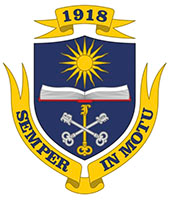 с т а н д а р тВОРОНЕЖСКОГО государственного УНИВЕРСИТЕТАСистема менеджмента качестваГОСУДАРСТВЕННАЯ ИТОГОВАЯ АТТЕСТАЦИЯСтруктура и содержание государственныхаттестационных испытаний по направлению подготовки38.03.01 ЭкономикаПрофиль «Бухгалтерский учет, анализ и аудит»БакалавриатПредисловиеРАЗРАБОТАН – рабочей группой экономического факультета ОТВЕТСТВЕННЫЙ ИСПОЛНИТЕЛЬ – декан экономического факультета П. А. КанапухинИСПОЛНИТЕЛи – куратор ООП, заведующая кафедрой экономического анализа и аудита Л. С. Коробейникова, доцент Л. И. Гусева, доцент И. В. Панина, доцент Н. Ф. Щербаковаутвержден приказом ректора от __.__.2016 № ______Вводится вместо СТ ВГУ 2.1.02.080100Б – 2013 Система менеджмента качества. Государственная итоговая аттестация. Структура и содержание государственных аттестационных испытаний по направлению подготовки 080100 Экономика (бакалавр). Профиль «Бухгалтерский учет, анализ и аудит». Высшее образованиеСРОК ПЕРЕСМОТРА  по мере необходимостиСодержаниеВведениеВ соответствии с ФГОС по направлению подготовки                                        38.03.01 Экономика (уровень бакалавриата)                             ,утвержденный приказом Минобрнауки от 12.11.2015 № 1327, предусмотрена Государственная итоговая аттестация (ГИА) выпускников в форме:а) защиты выпускной квалификационной работы.Содержание государственных аттестационных испытаний представлено в настоящем стандарте.СТАНДАРТ ВОРОНЕЖСКОГО ГОСУДАРСТВЕННОГО УНИВЕРСИТЕТАСистема менеджмента качестваГОСУДАРСТВЕННАЯ ИТОГОВАЯ АТТЕСТАЦИЯСтруктура и содержание государственныхаттестационных испытаний по направлению подготовки38.03.01 ЭкономикаПрофиль «Бухгалтерский учет, анализ и аудит»БакалавриатУтвержден приказом ректора от __.__.20__ № ___Дата введения __.__.20__1 Область примененияНастоящий стандарт устанавливает общие требования к содержанию и порядок проведения государственной итоговой аттестации обучающихся по образовательной программе высшего образования – направлению подготовки 38.03.01 Экономика (уровень бакалавриата), профилю «Бухгалтерский учет, анализ и аудит» в Воронежском государственном университете (далее – Университет).Положение настоящего Стандарта применяются всеми структурными подразделениями Университета и его филиалами, реализующими указанную основную профессиональную образовательную программу.2 Нормативные ссылкиНастоящий стандарт разработан в соответствии со следующими нормативными документами:ФГОС по направлению подготовки 38.03.01 Экономика (уровень бакалавриата), утвержденный приказом Министерства образования и науки Российской Федерации от 12.11.2015 г. № 1327;СТ ВГУ 2.1.02 – 2015 Система менеджмента качества. Государственная итоговая аттестация по образовательным программам высшего образования – программам бакалавриата, программам специалитета и программам бакалавриата. Общие требования к содержанию и порядок проведения. 3 Термины и сокращенияВ настоящем стандарте применены термины и сокращения, принятые стандартом Университета СТ ВГУ 2.1.02 – 2015 Система менеджмента качества. Государственная итоговая аттестация по образовательным программам высшего образования – программам бакалавриата, программам специалитета и программам бакалавриата. Общие требования к содержанию и порядок проведения.4 Профессиональная подготовленность выпускника4.1 Выпускники должны быть подготовлены к следующим видам профессиональной деятельности: 4.2 Требования к результатам освоения образовательной программы высшего образования (бакалавриата) и соответствующая форма государственного аттестационного испытания.5 Выпускная квалификационная работаВКР – выполненная обучающимся работа, демонстрирующая уровень его подготовленности к самостоятельной профессиональной деятельности.ВКР выполняется в форме бакалаврской работы.  5.1 Тематика ВКР, предлагаемая выпускникамПодготовка ВКР осуществляется в рамках основных направлений исследований, определяемых кафедрой экономического анализа и аудита.Тематика ВКР, предлагаемая выпускникам, разрабатывается ведущими преподавателями кафедры, обсуждается на заседании кафедры и утверждается решением Ученого совета факультета по представлению заведующего кафедрой экономического анализа и аудита.Тематика ВКР доводится до сведения обучающихся не позднее, чем за 6 месяцев до ГИА.Примерная тематика ВКР:Бухгалтерский баланс, его аналитические возможностиРациональная организация финансового учета и условия ее реализации на предприятииСистема нормативного регулирования бухгалтерского учета в Российской ФедерацииУчетная политика предприятия – основа организации бухгалтерского учетаТехнология учета долгосрочных инвестиций и источников их финансированияОрганизация учета движения основных средств на предприятииОрганизация учета арендных операций на предприятииУчет амортизации и ремонта основных средств в организацииУчет поступления, создания и выбытия нематериальных активовОсобенности организации учета финансовых вложений на предприятииУчет процесса заготовления материальных ресурсов и расчетов с поставщикамиОрганизация учета материально-производственных запасов на складе и в бухгалтерииОрганизация учета расчетов с персоналом по оплате трудаЗатраты на производство и реализацию: состав, классификация и организация учетаОрганизация учета выпуска готовой продукции (работ, услуг)Учет денежных средств организацииУчет дебиторской и кредиторской задолженностиУчет расчетов с бюджетом по налогам и сборамУчет уставного капитала в организациях различных организационно-правовых формУчет добавочного, резервного капитала и нераспределенной прибылиУчет государственной помощиСодержание бухгалтерской отчетности, порядок ее формированияУчет, анализ и аудит основных средств организацииУчет, анализ и аудит использования материаловУчет, анализ и аудит нематериальных активов организацииУчет, анализ и аудит расходов на оплату трудаУчет, анализ и аудит выпуска продукции и ее продажиУчет, анализ и аудит затрат на производство продукцииУчет, анализ и аудит финансовых результатов деятельности коммерческой организацииУчет и анализ прибыли от продаж коммерческой организацииУчет и анализ лизинговых операцийУчет и анализ товарооборота торговой организацииФормирование и анализ сегментарной отчетности организацииФормирование и анализ консолидированной отчетностиАнализ финансового состояния организацииАнализ платежеспособности и финансовой устойчивости организацииАнализ деловой активности организацииДиагностический анализ финансовой несостоятельности организацииАнализ и оценка кредитоспособности заемщикаКомплексная оценка эффективности деятельности организацииКомплексная рейтинговая оценка финансового состояния хозяйствующих субъектовАнализ обеспеченности организации трудовыми ресурсами и оценка эффективности их использованияОценка существенности в аудитеВыборочные методы в аудитеГосударственное регулирование и профессиональное саморегулирование аудиторской деятельности в Российской ФедерацииВнешний контроль качества работы аудиторов в Российской ФедерацииКонтроль качества услуг в аудиторской организацииАудит формирования и изменения уставного капитала организацииАудит учетной политики организацииАналитические процедуры в аудитеОценка применимости допущения непрерывности деятельности аудируемого лица на основе аналитических процедурУчет и аудит расходов на научно-исследовательские и опытно-конструкторские работыОбязанности аудиторов в области противодействия легализации (отмыванию) доходов, полученных преступным путем, и финансированию терроризмаОрганизация внутреннего аудита в корпорацииУчет и аудит расчетов с бюджетом по [указывается определенный налог, сбор]Тема ВКР может быть сформулирована обучающимся самостоятельно по согласованию с руководителем ВКР и утверждена в установленном порядке.5.2 Структура ВКРОбъем ВКР должен, как правило, составлять не менее 50 и не более 70 страниц печатного текста (без учета списка использованных источников и приложений).Структурными элементами работы являются:титульный лист (Приложение Е). содержание;введение;основная часть;заключение;список использованных источников;приложения.Во введении должны быть представлены актуальность темы исследования, цель, задачи, объект и информационная база исследования.В основной части ВКР должны быть раскрыты теоретические и организационно-методические аспекты проблематики, определившей тему ВКР. В заключении обобщаются результаты, полученные в ходе выполнения ВКР. В приложения выносятся материалы, дополняющие текст основной части ВКР.5.3 Критерии оценки ВКРОсновными критериями оценки ВКР являются:четкость, достаточность и лаконичность изложения теоретических и практических разделов исследования (соответствие структуры и содержания ВКР проблеме исследования, поставленным цели и задачам, обзор существующих теоретических концепций и подходов по теме исследования, сбалансированность теоретической и практической частей исследования);обоснованность решения проблемы исследования (соответствие теоретико-методологической основы и информационной базы исследования его цели и задачам, адекватность используемого инструментария для количественной и качественной обработки эмпирических данных и подтверждения теоретических положений исследования, обоснованность выработанных рекомендаций);взаимосвязь решаемых задач (части исследования взаимосвязаны, имеет место логическая последовательность и системность изложения);уровень проведения практического исследования (точность количественных измерений, репрезентативность выборки);качество экономико-математической обработки результатов (расчеты осуществлены с применением экономико-математического инструментария);качество оформления ВКР (оформление в соответствии с требованиями инструкции И ВГУ 2.1.13 – 2016);качество защиты (четкость, ясность и структурированность доклада выпускника при защите, знание своей работы, аргументированность ответов на вопросы). Шкала оценки ВКР5.4 Рекомендации по проведению защиты ВКРК защите ВКР распоряжением декана допускается обучающийся, успешно завершивший в полном объеме освоение ООП в соответствии с учебным планом и полностью выполнивший задание кафедры на выполнение ВКР (Приложение Д).Готовность ВКР к защите определяется решением заседания кафедры не позднее, чем за 2 недели до установленной даты защиты на основании проведенной кафедрой предварительной защиты ВКР и обязательной проверки на объем заимствования. Результаты предварительной защиты фиксируются в протоколе заседания кафедры.ВКР подлежит размещению на образовательном портале «Электронный университет ВГУ» (www.moodle.vsu.ru) до ее защиты. Обучающийся самостоятельно размещает файлы с текстом ВКР в формате PDF после подписания ВКР заведующим кафедрой.ВКР и ее электронная копия должны быть представлены секретарю ГЭК не позднее, чем за 2 дня до защиты. Вместе с ВКР обучающийся представляет: зачетную книжку с отметкой о допуске к ГИА, задание на ВКР (Приложение Д), отзыв руководителя ВКР (Приложение Ж).ВКР допускается к защите при выполнении следующих требований:обязательном размещении на образовательном портале «Электронный университет ВГУ»;наличии на титульном листе подписей обучающегося, руководителя ВКР, заведующего кафедрой;наличии отзыва руководителя ВКР.Защита ВКР происходит на открытом заседании ГЭК с участием не менее двух третей ее состава и председателя ГЭК.Процедура защиты ВКР каждого обучающегося предусматривает:открытие заседания ГЭК;оглашение темы ВКР и ее руководителя;доклад обучающегося;вопросы по докладу и ответы обучающегося на них;заслушивание отзыва руководителя ВКР;дискуссия по ВКР;заключительное слово защищающегося.По окончании запланированных защит ВКР ГЭК проводит закрытое совещание, на котором определяются оценки по шкале «отлично», «хорошо», «удовлетворительно» и «неудовлетворительно». Результаты защиты ВКР объявляются обучающимся в тот же день после оформления протоколов заседания ГЭК в установленном порядке и вносятся в зачетные книжки и ведомости. Оценка «неудовлетворительно» вносится только в ведомость.При проведении защиты ВКР используется оценочный лист установленной формы (Приложение З). Для обучающихся из числа лиц с ограниченными возможностями здоровья и инвалидов ГИА проводится в соответствии с п. 4.3 стандарта СТ ВГУ 2.1.02 – 2015 Система менеджмента качества. Государственная итоговая аттестация по образовательным программам высшего образования – программам бакалавриата, программам специалитета и программам бакалавриата. Общие требования к содержанию и порядок проведения.Подача и рассмотрение апелляционных заявлений по результатам ГИА проводится в соответствии с п. 4.4 стандарта СТ ВГУ 2.1.02 – 2015 Система менеджмента качества. Государственная итоговая аттестация по образовательным программам высшего образования – программам бакалавриата, программам специалитета и программам бакалавриата. Общие требования к содержанию и порядок проведения.Ответственный ИСПОЛНИТЕЛЬ					П. А. КанапухинПриложение А(обязательное)Форма протокола заседания ГЭКпо направлению подготовки 38.03.01 Экономика (уровень бакалавриата)Профиль «Бухгалтерский учет, анализ и аудит»ПРОТОКОЛ № __ от __.__.20__заседания государственной экзаменационной комиссиипо направлению подготовки 38.03.01 Экономика (уровень бакалавриата)Профиль «Бухгалтерский учет, анализ и аудит»с ________ час ________ мин.                 до ________ ч ________ мин.Присутствовали:Председатель ГЭК _______________________________________________________И.О. Фамилия, ученая степень, ученое звание, должность, место работыЧлены ГЭК ______________________________________________________________И.О. Фамилия, ученая степень, ученое звание, должность________________________________________________________________________И.О. Фамилия, ученая степень, ученое звание, должность________________________________________________________________________И.О. Фамилия, ученая степень, ученое звание, должность________________________________________________________________________И.О. Фамилия, ученая степень, ученое звание, должность________________________________________________________________________И.О. Фамилия, ученая степень, ученое звание, должностьСекретарь ГЭК			__________		_____________________					  Подпись		  Расшифровка подписиПриложение Б(обязательное)Форма приложения к протоколу заседания ГЭК по защите ВКРПриложение к протоколузаседания ГЭК № __от __.__.20__ПО ЗАЩИТЕ ВЫПУСКНОЙ КВАЛИФИКАЦИОННОЙ РАБОТЫобучающегося _________________________________________________________фамилия, имя, отчествона тему: ______________________________________________________________Работа выполнена под руководством ______________________________________при консультации  ______________________________________________________	В государственную экзаменационную комиссию представлены следующие материалы:	      1. Текст ВКР на ____ страницах.	      2. Отзыв руководителя ВКР.	После сообщения о выполненной ВКР обучающемуся были заданы следующие вопросы:1. ____________________________________________________________________формулировка вопроса, фамилия лица, задавшего вопрос2. ____________________________________________________________________формулировка вопроса, фамилия лица, задавшего вопросОбщая характеристика ответа обучающегося на заданные ему вопросы____________________________________________________________________________________________________________________________________________Признать, что обучающийся  ________________________________________фамилия, имя, отчествовыполнил и защитил ВКР с оценкой _____________________________Отметить, что (мнения членов ГЭК об уровне подготовленности обучающегося к решению профессиональных задач, а также о недостатках в теоретической и практической подготовке обучающегося)____________________________________________________________________________________________________________________________________________Председатель ГЭК 		__________		_____________________					  Подпись		  Расшифровка подписиЧлены ГЭК				__________		_____________________					  Подпись		  Расшифровка подписи					__________		_____________________					  Подпись		  Расшифровка подписи					__________		_____________________					  Подпись		  Расшифровка подписи					__________		_____________________					  Подпись		  Расшифровка подписиСекретарь ГЭК			__________		_____________________					  Подпись		  Расшифровка подписиПриложение В(обязательное)Форма приложения к протоколу заседания ГЭКо присвоении квалификации выпускникамПриложение к протоколузаседания ГЭК № __от __.__.20__О ПРИСВОЕНИИ КВАЛИФИКАЦИИ ВЫПУСКНИКАМПостановили:Обучающихся _________________курса_____________факультета_____________,форма обучения ____________________, полностью выполнивших учебный план и защитивших ВКР по направлению подготовки 38.03.01 Экономика (уровень бакалавриата), профиль «Бухгалтерский учет, анализ и аудит»в 20___ году, считать окончившими Воронежский государственный университет с присвоением квалификации _____________________________________________и выдать:				дипломы с отличием		___________________________________________________________		___________________________________________________________дипломы		___________________________________________________________		___________________________________________________________		___________________________________________________________		___________________________________________________________		___________________________________________________________		___________________________________________________________		___________________________________________________________		___________________________________________________________Председатель ГЭК 		__________		_____________________					  Подпись		  Расшифровка подписиЧлены ГЭК				__________		_____________________					  Подпись		  Расшифровка подписи					__________		_____________________					  Подпись		  Расшифровка подписи					__________		_____________________					  Подпись		  Расшифровка подписи					__________		_____________________					  Подпись		  Расшифровка подписи					__________		_____________________					  Подпись		  Расшифровка подписиСекретарь ГЭК			__________		_____________________					  Подпись		  Расшифровка подписиПриложение Г(обязательное)Форма протокола заседания апелляционной комиссииПРОТОКОЛ № ___ от __.__.20__заседания апелляционной комиссииНаправление подготовки 38.03.01 Экономика (уровень бакалавриата)Профиль «Бухгалтерский учет, анализ и аудит»Присутствовали:Председатель апелляционной комиссии ________________________________________________________________________И.О. Фамилия, ученая степень, ученое звание, должностьЧлены комиссии ________________________________________________________________________И.О. Фамилия, ученая степень, ученое звание, должность________________________________________________________________________И.О. Фамилия, ученая степень, ученое звание, должность________________________________________________________________________И.О. Фамилия, ученая степень, ученое звание, должность________________________________________________________________________И.О. Фамилия, ученая степень, ученое звание, должностьПредседатель ГЭК _______________________________________________________И.О. Фамилия, ученая степень, ученое звание, должностьСлушали: апелляционное заявление _____________________________________Ф.И.О. обучающегося, краткое содержание заявления______________________________________________________________________Голосование апелляционной комиссииПОСТАНОВИЛИ: _______________________________________________________решение по данному вопросуПриложения:1. _______________2. _______________Председательапелляционной комиссии	__________		_____________________					  Подпись		  Расшифровка подписиСекретарь комиссии		__________		_____________________					  Подпись		  Расшифровка подписиС решением апелляционной комиссии ознакомлен:__________		_____________________					__.__.20__г.  Подпись		  Расшифровка подписиПриложение Д(обязательное)Форма задания на выполнение выпускной квалификационной работыМИНОБРНАУКИ РОССИИФЕДЕРАЛЬНОЕ ГОСУДАРСТВЕННОЕ БЮДЖЕТНОЕ ОБРАЗОВАТЕЛЬНОЕ УЧРЕЖДЕНИЕВЫСШЕГО ОБРАЗОВАНИЯ«ВОРОНЕЖСКИЙ ГОСУДАРСТВЕННЫЙ УНИВЕРСИТЕТ»(ФГБОУ ВО «ВГУ»)Экономический факультетКафедра экономического анализа и аудитаУТВЕРЖДАЮзаведующий кафедрой__________  ________________подпись, расшифровка подписи__.__.20__ЗАДАНИЕ НА ВЫПОЛНЕНИЕ ВЫПУСКНОЙ КВАЛИФИКАЦИОННОЙ РАБОТЫ ОБУЧАЮЩЕГОСЯ ______________________________________________фамилия, имя, отчество1. Тема работы ______________________________________________________________, утверждена решением ученого совета экономического факультета от __ .__.20__2. Направление подготовки  38.03.01 Экономика3. Срок сдачи законченной работы __.__ 20__ 4. Календарный план: (строится в соответствии со структурой ВКР)Обучающийся		_____________	____________________Подпись		Расшифровка подписиРуководитель		_____________	____________________Подпись		Расшифровка подписиПриложение Е(обязательное)Форма титульного листа выпускной квалификационной работыМИНОБРНАУКИ РОССИИФЕДЕРАЛЬНОЕ  ГОСУДАРСТВЕННОЕ  БЮДЖЕТНОЕ  ОБРАЗОВАТЕЛЬНОЕ  УЧРЕЖДЕНИЕВЫСШЕГО ОБРАЗОВАНИЯ«ВОРОНЕЖСКИЙ ГОСУДАРСТВЕННЫЙ УНИВЕРСИТЕТ»(ФГБОУ ВО «ВГУ»)Экономический факультетКафедра экономического анализа и аудита<Тема выпускной квалификационной работы>Бакалаврская работаНаправление 38.03.01 ЭкономикаПрофиль Бухгалтерский учет, анализ и аудитДопущено к защите в ГЭК      __.__.20__Зав. кафедрой     _________   <ученая степень, звание> <расшифровка подписи>Обучающийся      _________					   <расшифровка подписи>Руководитель       _________ <ученая степень, звание> <расшифровка подписи>Воронеж 20__Приложение Ж(обязательное)ОТЗЫВруководителя о бакалаврской работе <фамилия, имя, отчество обучающегося>, обучающегося по направлению подготовки 38.03.01 Экономика на экономическом факультете Воронежского государственного университета на тему«______________________________________________________________________» В отзыве руководителя должны быть отражены:Общая характеристика научно-исследовательской деятельности студента в ходе выполнения ВКР. Профессиональные качества, проявленные студентом в ходе работы.Умение определить (выявить) актуальность темы.Умение полно раскрыть тему работы в ее содержании.Уровень владения исследовательскими умениями (навыками математической обработки данных, анализа и интерпретации результатов исследования, формулирования выводов, рекомендаций и др.).Степень самостоятельности студента при выполнении выпускного исследования.Недостатки в исследовательской деятельности студента в период выполнения ВКР.Рекомендации по дальнейшему использованию результатов работы: их опубликование, возможное внедрение в образовательный/производственный процесс и т.д.Рекомендуемая оценка по шкале: «отлично», «хорошо», «удовлетворительно», «неудовлетворительно».Руководитель  	______________ 	должность, ученая степень, ученое звание     			__________________                          			__.___.20__  		Подпись, расшифровка подписи                                  Приложение З(обязательное)Образец оценочного листа  выпускной квалификационной работы по направлению подготовки 38.03.01 Экономика (уровень бакалавриата)Профиль «Бухгалтерский учет, анализ и аудит»оценочный лист Направление подготовки 38.03.01 ЭкономикаНомер ГЭК _______Председатель ГЭК		_____________ 	______________________	__.__.20__Подпись	 	расшифровка подписи Секретарь ГЭК		 _____________	______________________	 __.__.20__Подпись	 	расшифровка подписи Приложение И(обязательное)Заявление о предоставлении специальных условийпри проведении государственной итоговой аттестацииРектору ФГБОУ ВО «ВГУ»профессору Ендовицкому Д. А.________________________________ ФИО обучающегося		обучающегося ____ курса ____ группыэкономического факультетанаправление 38.03.01 Экономика,профиль «Бухгалтерский учет, анализ и аудит»_________________ формы обученияТел.:____________________________заявлениеВ связи с тем, что я _____________________ являюсь инвалидом ____ группы/ лицом с ограниченными возможностями здоровья, прошу предоставить мне при прохождении государственной итоговой аттестации следующие специальные условия в соответствии с ______________________________________ :				программой реабилитации инвалида1._________________________________________________________________2._________________________________________________________________3._________________________________________________________________Приложение: копия программы реабилитации инвалида на ___ листах.__.__.20__ г. 					________________									подписьРЕКТОР									         Д. А. ЕндовицкийОтветственный ИСПОЛНИТЕЛЬ					         П. А. КанапухинЛИСТ СОГЛАСОВАНИЙСистема менеджмента качестваГОСУДАРСТВЕННАЯ ИТОГОВАЯ АТТЕСТАЦИЯСтруктура и содержание государственныхаттестационных испытаний по направлению подготовки 38.03.01 ЭкономикаПрофиль «Бухгалтерский учет, анализ и аудит»БакалавриатОтветственный исполнитель –декан экономического факультета		П. А. Канапухин	__.__.2016согласованоПервый проректор –проректор по учебнойработе							Е. Е. Чупандина	__.__.2016Начальник УМУ			.		А. В. Макушин	 __.__.2016Начальник ОКОб 					Л. А. Кунаковская	__.__.2016Заместитель начальника УпРОД					И. В. Долгополов	__.__.2016Методист  ОООПВО				А. А. Ткаченко	__.__.2016Куратор ООП						Л. С. Коробейникова__.__.2016Заведующая кафедройэкономического анализа и аудита 		Л. С. Коробейникова__.__.2016утвержден приказом ректора от __.__.20__ № ______(копия приказа или распоряжения прилагается)РЕКОМЕНДОВАН решением Ученого совета экономического факультета от__.__. 20__ г. .Область применения5Нормативные ссылки5Термины и сокращения5Профессиональная подготовленность выпускника                                                  6Выпускная квалификационная работа11Приложение А (обязательное) Форма протокола заседания ГЭК16Приложение Б (обязательное) Форма приложения к протоколу заседания ГЭК по защите ВКР17Приложение В (обязательное) Форма приложения к протоколу заседания ГЭК о присвоении квалификации выпускникам18Приложение Г (обязательное) Форма протокола заседания апелляционной комиссии19Приложение Д (обязательное) Форма задания на выполнение выпускной квалификационной работы20Приложение Е (обязательное) Форма титульного листа выпускной квалификационной работы21Приложение Ж (обязательное) Форма отзыва о выпускной квалификационной работе 22Приложение З (обязательное) Образец оценочного листа выпускной квалификационной работы23Приложение И (обязательное) Заявление о предоставлении специальных условий при проведении государственной итоговой аттестации24Виды профессиональнойдеятельностиЗадачи профессиональнойдеятельностиКомпетенции (общекультурные, общепрофессиональные,профессиональные)Аналитическая, научно-исследовательскаяпоиск информации по полученному заданию, сбор и анализ данных, необходимых для проведения конкретных экономических расчетов;обработка массивов экономических данных в соответствии с поставленной задачей, анализ, оценка, интерпретация полученных результатов и обоснование выводов;построение стандартных теоретических и эконометрических моделей исследуемых процессов, явлений и объектов, относящихся к области профессиональной деятельности, анализ и интерпретация полученных результатов;анализ и интерпретация показателей, характеризующих социально-экономические процессы и явления на микро- и макро- уровне как в России, так и за рубежом;подготовка информационных обзоров, аналитических отчетов;проведение статистических обследований, опросов, анкетирования и первичная обработка их результатов;участие в разработке проектных решений в области профессиональной деятельности, подготовке предложений и мероприятий по реализации разработанных проектов и программОбщекультурные:способность использовать основы экономических знаний в различных сферах деятельности (ОК-3);способность к коммуникации в устной и письменной формах на русском и иностранном языках для решения задач межличностного и межкультурного взаимодействия (ОК-4);способность использовать основы правовых знаний в различных сферах деятельности (ОК-6);способность к самоорганизации и самообразованию (ОК-7).Общепрофессиональные:способность решать стандартные задачи профессиональной деятельности на основе информационной и библиографической культуры с применением информационно-коммуникационных технологий и с учетом основных требований информационной безопасности (ОПК-1);способность осуществлять сбор, анализ и обработку данных, необходимых для решения профессиональных задач (ОПК-2);способность выбрать инструментальные средства для обработки экономических данных в соответствии с поставленной задачей, проанализировать результаты расчетов и обосновать полученные выводы (ОПК-3);способность находить организационно-управленческие решения в профессиональной деятельности и готовность нести за них ответственность (ОПК-4).Профессиональные:способность на основе описания экономических процессов и явлений строить стандартные теоретические и эконометрические модели, анализировать и содержательно интерпретировать полученные результаты (ПК-4);способность анализировать и интерпретировать финансовую, бухгалтерскую и иную информацию, содержащуюся в отчетности предприятий различных форм собственности, организаций, ведомств и т.д. и использовать полученные сведения для принятия управленческих решений (ПК-5);способность анализировать и интерпретировать данные отечественной и зарубежной статистики о социально-экономических процессах и явлениях, выявлять тенденции изменения социально-экономических показателей (ПК-6);способность, используя отечественные и зарубежные источники информации, собрать необходимые данные проанализировать их и подготовить информационный обзор и/или аналитический отчет (ПК-7);способность использовать для решения аналитических и исследовательских задач современные технические средства и информационные технологии (ПК-8)Учетнаядокументирование хозяйственных операций и ведение бухгалтерского учета имущества организации;ведение бухгалтерского учета источников формирования имущества, выполнение работ по инвентаризации имущества и финансовых обязательств организации;проведение расчетов с бюджетом и внебюджетными фондами;составление и использование бухгалтерской отчетности;осуществление налогового учета и налогового планирования в организацииОбщекультурные:способность использовать основы экономических знаний в различных сферах деятельности (ОК-3);способность к коммуникации в устной и письменной формах на русском и иностранном языках для решения задач межличностного и межкультурного взаимодействия (ОК-4);способность использовать основы правовых знаний в различных сферах деятельности (ОК-6);способность к самоорганизации и самообразованию (ОК-7).Общепрофессиональные:способность решать стандартные задачи профессиональной деятельности на основе информационной и библиографической культуры с применением информационно-коммуникационных технологий и с учетом основных требований информационной безопасности (ОПК-1);способность осуществлять сбор, анализ и обработку данных, необходимых для решения профессиональных задач (ОПК-2);способность выбрать инструментальные средства для обработки экономических данных в соответствии с поставленной задачей, проанализировать результаты расчетов и обосновать полученные выводы (ОПК-3);способность находить организационно-управленческие решения в профессиональной деятельности и готовность нести за них ответственность (ОПК-4).Профессиональные:способность осуществлять документирование хозяйственных операций, проводить учет денежных средств, разрабатывать рабочий план счетов бухгалтерского учета организации и формировать на его основе бухгалтерские проводки (ПК-14);способность формировать бухгалтерские проводки по учету источников и итогам инвентаризации и финансовых обязательств организации (ПК-15);способность оформлять платежные документы и формировать бухгалтерские проводки по начислению и перечислению налогов и сборов в бюджеты различных уровней, страховых взносов – во внебюджетные фонды (ПК-16);способность отражать на счетах бухгалтерского учета результаты хозяйственной деятельности за отчетный период, составлять формы бухгалтерской и статистической отчетности, налоговые декларации (ПК-17);способность организовывать и осуществлять налоговый учет и налоговое планирование организации (ПК-18)Профессиональные задачив соответствии с видами профессиональной деятельностиКомпетенции(общекультурные,общепрофессиональные, профессиональные)Форма государственного аттестационного испытанияПрофессиональные задачив соответствии с видами профессиональной деятельностиКомпетенции(общекультурные,общепрофессиональные, профессиональные)Защита ВКРАналитическая, научно-исследовательская деятельностьАналитическая, научно-исследовательская деятельностьАналитическая, научно-исследовательская деятельностьпоиск информации по полученному заданию, сбор и анализ данных, необходимых для проведения конкретных экономических расчетовОК-3, ОК-4, ОК-6, ОК-7,ОПК-1, ОПК-2, ОПК-3, ОПК-4, ПК-4, ПК-5, ПК-6, ПК-7, ПК-8+обработка массивов экономических данных в соответствии с поставленной задачей, анализ, оценка, интерпретация полученных результатов и обоснование выводовОК-3, ОК-4, ОК-6, ОК-7,ОПК-1, ОПК-2, ОПК-3, ОПК-4, ПК-4, ПК-5, ПК-6, ПК-7, ПК-8+построение стандартных теоретических и эконометрических моделей исследуемых процессов, явлений и объектов, относящихся к области профессиональной деятельности, анализ и интерпретация полученных результатовОК-3, ОК-4, ОК-6, ОК-7,ОПК-1, ОПК-2, ОПК-3, ОПК-4, ПК-4, ПК-5, ПК-6, ПК-7, ПК-8+анализ и интерпретация показателей, характеризующих социально-экономические процессы и явления на микро- и макро- уровне как в России, так и за рубежом;ОК-3, ОК-4, ОК-6, ОК-7,ОПК-1, ОПК-2, ОПК-3, ОПК-4, ПК-4, ПК-5, ПК-6, ПК-7, ПК-8+подготовка информационных обзоров, аналитических отчетовОК-3, ОК-4, ОК-6, ОК-7,ОПК-1, ОПК-2, ОПК-3, ОПК-4, ПК-4, ПК-5, ПК-6, ПК-7, ПК-8+проведение статистических обследований, опросов, анкетирования и первичная обработка их результатовОК-3, ОК-4, ОК-6, ОК-7,ОПК-1, ОПК-2, ОПК-3, ОПК-4, ПК-4, ПК-5, ПК-6, ПК-7, ПК-8+участие в разработке проектных решений в области профессиональной деятельности, подготовке предложений и мероприятий по реализации разработанных проектов и программОК-3, ОК-4, ОК-6, ОК-7,ОПК-1, ОПК-2, ОПК-3, ОПК-4, ПК-4, ПК-5, ПК-6, ПК-7, ПК-8+Профессиональные задачив соответствии с видами профессиональной деятельностиКомпетенции(общекультурные,общепрофессиональные, профессиональные)Форма государственного аттестационного испытанияПрофессиональные задачив соответствии с видами профессиональной деятельностиКомпетенции(общекультурные,общепрофессиональные, профессиональные)Защита ВКРУчетная деятельностьУчетная деятельностьУчетная деятельностьдокументирование хозяйственных операций и ведение бухгалтерского учета имущества организации;ОК-3, ОК-4, ОК-6, ОК-7,ОПК-1, ОПК-2, ОПК-3, ОПК-4, ПК-14, ПК-15,ПК-16, ПК-17, ПК-18+ведение бухгалтерского учета источников формирования имущества, выполнение работ по инвентаризации имущества и финансовых обязательств организации;ОК-3, ОК-4, ОК-6, ОК-7,ОПК-1, ОПК-2, ОПК-3, ОПК-4, ПК-14, ПК-15,ПК-16, ПК-17, ПК-18+проведение расчетов с бюджетом и внебюджетными фондами;ОК-3, ОК-4, ОК-6, ОК-7,ОПК-1, ОПК-2, ОПК-3, ОПК-4, ПК-14, ПК-15,ПК-16, ПК-17, ПК-18+составление и использование бухгалтерской отчетности;ОК-3, ОК-4, ОК-6, ОК-7,ОПК-1, ОПК-2, ОПК-3, ОПК-4, ПК-14, ПК-15,ПК-16, ПК-17, ПК-18+осуществление налогового учета и налогового планирования в организацииОК-3, ОК-4, ОК-6, ОК-7,ОПК-1, ОПК-2, ОПК-3, ОПК-4, ПК-14, ПК-15,ПК-16, ПК-17, ПК-18+Критерий«Отлично»«Хорошо»«Удовлетворительно»«Неудовлетворительно»1. Четкость, достаточность и лаконичность изложения теоретических и практических разделов исследованияДостаточная четкость разделов теоретического и практического характераДостаточная четкость разделов теоретического характера и недостаточная – практического характераДостаточная четкость разделов практического характера и недостаточная - теоретического характераИмеется четкость лишь отдельных понятий2.Обоснован-ность решения проблемы исследования, анализ проблемыРешение проблемы обосновано полностью и тщательно, анализ проблемы полныйРешение проблемы вполне обосновано, анализ проблемы недостаточно полныйРешение проблемы обосновано частично, даны отрывочные сведения о проблемеРешение проблемы не обосновано3.Взаимосвязь решаемых задачВсе части исследования взаимосвязаны и соотнесены с более общей научной проблемойРешение задач взаимосвязано, но недостаточна связь с более общей научной проблемойРешение задач в целом взаимосвязано, но наблюдается относительная изолированность частей исследованияЗадачи исследования не решены, имеется фрагментарная связь между отдельными задачами и частями исследования4.Уровень проведения практического исследования Очень высокий: методика и уровень исследования полностью соответствуют его целям и задачам, количественное и качественное оценивание адекватно и точноВысокий: методика и уровень исследования в достаточной степени соответствует его целям и задачам, оценивание не вполне точноеСредний: методика и уровень исследования не полностью соответствует его целям и задачам, практическое исследование проведено с нарушением отдельных процедурНизкий: методика и уровень исследования не соответствует его целям и задачам, практическое исследование отсутствует5.Качество экономико-математической обработки результатов Очень высокое: расчеты практических данных осуществлены с применением экономико-математических методовВысокое: расчеты практических данных осуществлены преимущественно с использованием одного из экономико-математических методовНизкое: экономико-математическая обработка результатов упрощеннаяЭкономико-математическая обработка результатов отсутствует6.Качество оформления ВКРОчень высокое: работа оформлена в полном соответствии инструкцией И ВГУ 2.1.13 – 2016 или имеется не боле двух незначительных отклонений от ее требованийВысокое: имеется не более одного нарушения инструкции И ВГУ 2.1.13 – 2016 и двух отклоненийСреднее: имеется не более двух нарушений инструкции И ВГУ 2.1.13 – 2016  и трех отклоненийНизкое: имеются грубые нарушения инструкции И ВГУ 2.1.13 – 20167. Качество защитыЯсное, четкое изложение содержания, демонстрация знания своей работы, умение отвечать на вопросыЧеткое изложение содержания, излишне краткое изложение выводов, демонстрация знания своей работы, нечеткость ответов на отдельные вопросыФрагментарный доклад с очень краткими выводами или без таковых, путаница в научных понятиях, отсутствие ответов на ряд вопросовФрагментарный доклад без выводов, отсутствие ответов на вопросыФИОРешение по данному вопросу(Отклонить / Удовлетворить)Подпись№Структура ВКРСрокивыполненияПримечание№ФИО обучающегосяОценкаруководителяОценка ГЭКУДК 378.1:006Ключевые слова: стандарт университета, государственная итоговая аттестация, выпускная квалификационная работа, бакалаврская работа, основная образовательная программа, направление подготовки, профиль, бакалавр